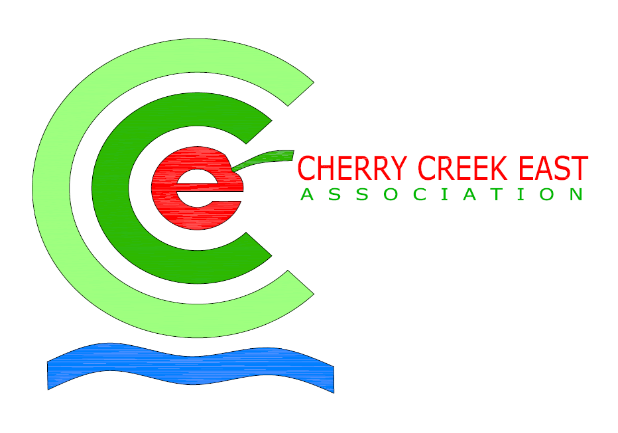 Cherry Creek East AssociationMembership ApplicationName:    	Address: 	Current Member:  _______	New Member:   _______  Telephone Number: 	Email Address:	Method of Payment:  Please indicate that check has been mailed to:Cherry Creek East Association
P.O. BOX 460415 
Glendale, CO 80246
 If you have any recommendations for the association or any concerns, please state them below.